尊敬的先生/女士：我很高兴邀请您参加计划在2023年12月1日（欧洲中部时间10时 – 16时）完全以虚拟方式召开的国际电联/粮农组织“人工智能（AI）和物联网（IoT）促进数字农业焦点组”（FG-AI4A）第八次会议。1	背景ITU-T“人工智能（AI）和物联网（IoT）促进数字农业焦点组”（FG-AI4A）探索利用人工智能和物联网等新兴技术进行数据整理和处理的潜力，提升了在日益增多的农业和地理空间数据基础上建模的能力，从而能够实现对优化农业生产流程的有效干预。该焦点组将与粮农组织密切合作开展活动。FG-AI4A由ITU-T第20研究组在2021年10月21日的会议上设立，由Ramy Ahmed Fathy博士（埃及）和Sebastian Bosse博士（德国Fraunhofer HHI）共同担任主席，Marco Brini先生（瑞士EnvEve）、陈仲新先生（联合国粮农组织）、Ted Dunning先生（惠普公司）、Paolo Gemma先生（华为技术有限公司）、Long Hoang先生（美国John Deere）、Sushil Kumar先生（印度政府通信部）、Gyu Myoung Lee先生（大韩民国）、庞春林先生（中国车载信息服务产业应用联盟（TIAA））和Guillermo Ariel González Conosciuto先生（阿根廷）担任副主席。FG-AI4A的结构如下：•	词汇表工作组（WG-Gloss）•	数字农业用例和解决方案工作组（WG-AS）•	数字农业数据采集和建模工作组（WG-DAM）•	数字农业中人工智能和物联网标准相关活动的对照和分析工作组（WG-Roadmap）•	与农业使用人工智能相关的伦理、法律和监管考虑因素工作组（WG-ELR）•	协作和推广工作组（WG-CO）目前，FG-AI4A有五个活跃的议题组：•	地表水和地下水监测数据科学议题组•	地理参考数据管理议题组•	天气建模和预报议题组•	产量监测和预测议题组•	灌溉策略和智能水资源管理议题组2	“人工智能（AI）和物联网（IoT）促进数字农业焦点组”第八次会议会议将于2023年12月1日（欧洲中部时间10时 – 16时）召开。议程草案、会议文件及其他信息将在FG-AI4A主页上发布。讨论将通过MyMeetings平台仅以英语进行。FG-AI4A第八次会议的主要目标是进一步推进1FG-AI4A可交付的成果。书面文稿对于焦点组工作最终取得成功至关重要，大力鼓励根据职责范围提交书面文稿，以实现上文强调的各项目标。书面文稿应采用FG-AI4A主页上提供的模板，以电子格式提交电信标准化局FG-AI4A秘书处（tsbfgai4a@itu.int）。提交会议文稿的截止日期为2023年11月24日。3	参会信息FG-AI4A的活动免费参与，并向来自各行各业和相关学科的个人专家和组织开放，包括但不限于人工智能/机器学习（AI/ML）、物联网（IoT）、农业科学以及数字农业的其他相关领域。请任何有意跟进或参与这项工作的人订阅专门的电子邮件通讯录。有关如何订阅的详细信息请查阅：https://www.itu.int/en/ITU-T/focusgroups/ai4a/Pages/quicksteps.aspx。4	预注册参会须进行预注册，请尽快且不迟于2023年11月26日通过FG-AI4A主页在线进行。必须注册才能参加会议并接入远程平台。重要截止日期：祝您与会顺利且富有成效！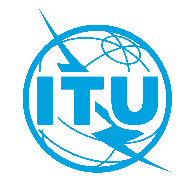 国 际 电 信 联 盟电信标准化局2023年10月16日，日内瓦文号：电信标准化局第145号通函FG-AI4A/MM致：–	致国际电联各成员国主管部门–	ITU-T部门成员–	ITU-T部门准成员–	国际电联学术成员电话：+41 22 730 5697致：–	致国际电联各成员国主管部门–	ITU-T部门成员–	ITU-T部门准成员–	国际电联学术成员传真：+41 22 730 5853致：–	致国际电联各成员国主管部门–	ITU-T部门成员–	ITU-T部门准成员–	国际电联学术成员电子邮件：tsbfgai4a@itu.int抄送：–	ITU-T各研究组正副主席；–	电信发展局主任；–	无线电通信局主任事由：国际电联/粮农组织“人工智能（AI）和物联网（IoT）促进数字农业”焦点组（FG-AI4A）第八次会议，2023年12月1日国际电联/粮农组织“人工智能（AI）和物联网（IoT）促进数字农业”焦点组（FG-AI4A）第八次会议，2023年12月1日2023年11月24日–	提交书面文稿（发电子邮件至tsbfgai4a@itu.int）2023年11月26日–	预注册（通过FG-AI4A主页在线进行）顺致敬意！电信标准化局主任
尾上诚藏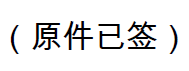 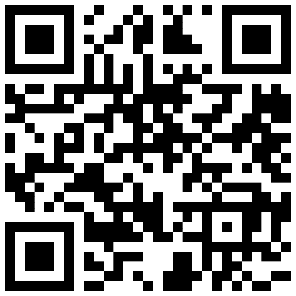 最新会议信息